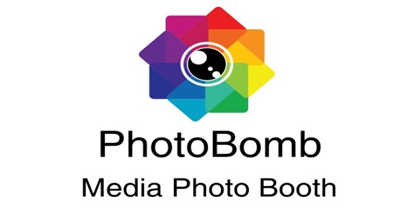 ContractGeneral: The following terms and conditions outline Photobomb responsibilities and the customer/client’s responsibilities. Company agrees to provide Photo Booth Photography services at the venue indicated above.  All packages come standard with one or two attendants depending on package chosen by client. Package may be altered by client request. Payments:  If payment in full (including any add-ons) is not received based on the payment schedule, on or before day of the event, a late fee of $10 per day, in addition to the remaining balance shall be paid to Company.  There is a possibility of booth down time at your event in order to change necessary operating media and is expected to take approximately 3-5 minutes.  This time is figured into the total rental period and will not be credited to client.  Contract price is based on cash transaction. Cancellation Policy:  In the case of cancellation per client's written request three (3) weeks to the final payment due date, client will be refunded any payments made, minus the non-refundable deposit $50.00.  If services are cancelled after this date, no paid amount will be refunded. Due to safety concerns, Company cannot operate under rainy conditions. Optional Event Add-Ons and Rates:  "Additional Booth Time" requested by client prior to the event in writing or email or at the event by request of the attendant, will be charged depend of the package (pro-rated--rounded up to the next half hour).  Any and all add-ons chosen within this contract or in written or email form by the client will be added to the final payment and paid to Company in accordance to the contract payment schedule. Access& Location Requirements: Booth location must also be in a room with no less than an 8' feet square clearance.  Minimum door width for booth access is 28".  Placement of booth can only be on level, hard and smooth surfaces such as tile, hardwood, concrete, carpeted room, etc.  Grass surface, uneven stone surfaces or bare dirt are not acceptable, and client will be notified of the inadequate environment and given the opportunity to choose a more acceptable location for the booth.  We require one 110/120-volt grounded power outlet (20amps) within 30' of booth location. In the event of rain or poor weather shelter is to be provided by the client/venue. Company is not liable for any temporary interruption to services due to inadequate AC power or weather conditions.  Forced -idle time:  If booth cannot be removed from the event at the end of the contracted time client will be billed at the standard idle time rate of $100 per hour till the booth can be removed without affecting the event in a negative manner.Safety:  Photobomb is not liable for any injuries or damages caused to the client or client guests. Any damage or theft occurring to any equipment owned or leased by Company because of negligent acts of the client or client’s guests will result in the client being held responsible to pay for the damages or lost items. Damages may include but are not limited to alcohol spilled on equipment, kicking or knocking over of equipment, or theft of any equipment.  Photobomb will notify the client immediately upon discovery of an accident or loss. Responsibility of Photos:  Company reserves the right to use any appropriate photos taken during the rental for advertising purposes including but not limited to website exposure, print ads, brochures and advertising media. Guests will also see this disclosure agreement when they personally upload photos using the iPod kiosk Station too. This Service Contract constitutes the entire Contract between Company and client and supersedes any prior understanding or representation of any kind preceding the date of this Contract. There are no other promises, conditions, understandings or other agreements, whether oral or written, relating to the subject matter of this Contract.-------------------------------------------------------------------                                               ----------------------------------------------------------------Name							Date